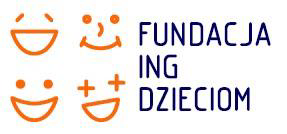 ZGODAWyrażam zgodę na gromadzenie i przetwarzanie danych osobowych zawartych w karcie kwalifikacyjnej uczestnika turnusu kolonijnego przez Fundację ING Dzieciom w zakresie niezbędnym dla bezpieczeństwa i ochrony zdrowia dziecka oraz realizacji programu „Turnusy Uśmiechu”.………..……………………                                                             ………………..……………………………………(Miejscowość, data)	     (podpis ojca, matki lub opiekuna)ZEZWOLENIE NA WYKORZYSTANIE WIZERUNKU I WYKORZYSTANIE UTWORÓWJako prawny opiekun małoletniej córki/ małoletniego syna: ………………………………….…………………,
niniejszym nieodpłatnie  wyrażam zezwolenie na utrwalenie wizerunku córki/syna na zdjęciach, filmie oraz na  publikację wizerunku mojej córki/ mojego syna, utrwalonego w materiale zdjęciowym, filmowym stworzonym w trakcie pobytu na Turnusie Uśmiechu, organizowanym przez Fundację ING Dzieciom z siedzibą w Wiśle, ul. 11 Listopada 12 w dniach ………………………………………………… bez ograniczeń terytorialnych i czasowych za pośrednictwem materiałów drukowanych, Internetu i telefonii mobilnej, do użytku wewnętrznego i zewnętrznego Fundacji ING Dzieciom i ING Banku Śląskiego.Niniejszym nieodpłatnie wyrażam również zezwolenie na wykorzystanie przez Organizatora konkursu na turnus kolonijny utworów powstałych podczas trwania turnusu. Moje zezwolenie nie jest ograniczone czasowo ani terytorialnie i obejmuje wszystkie znane pola eksploatacji.……………………..………                                              …………………....………………………………………………        (data)	     (czytelny podpis ojca, matki lub opiekuna)